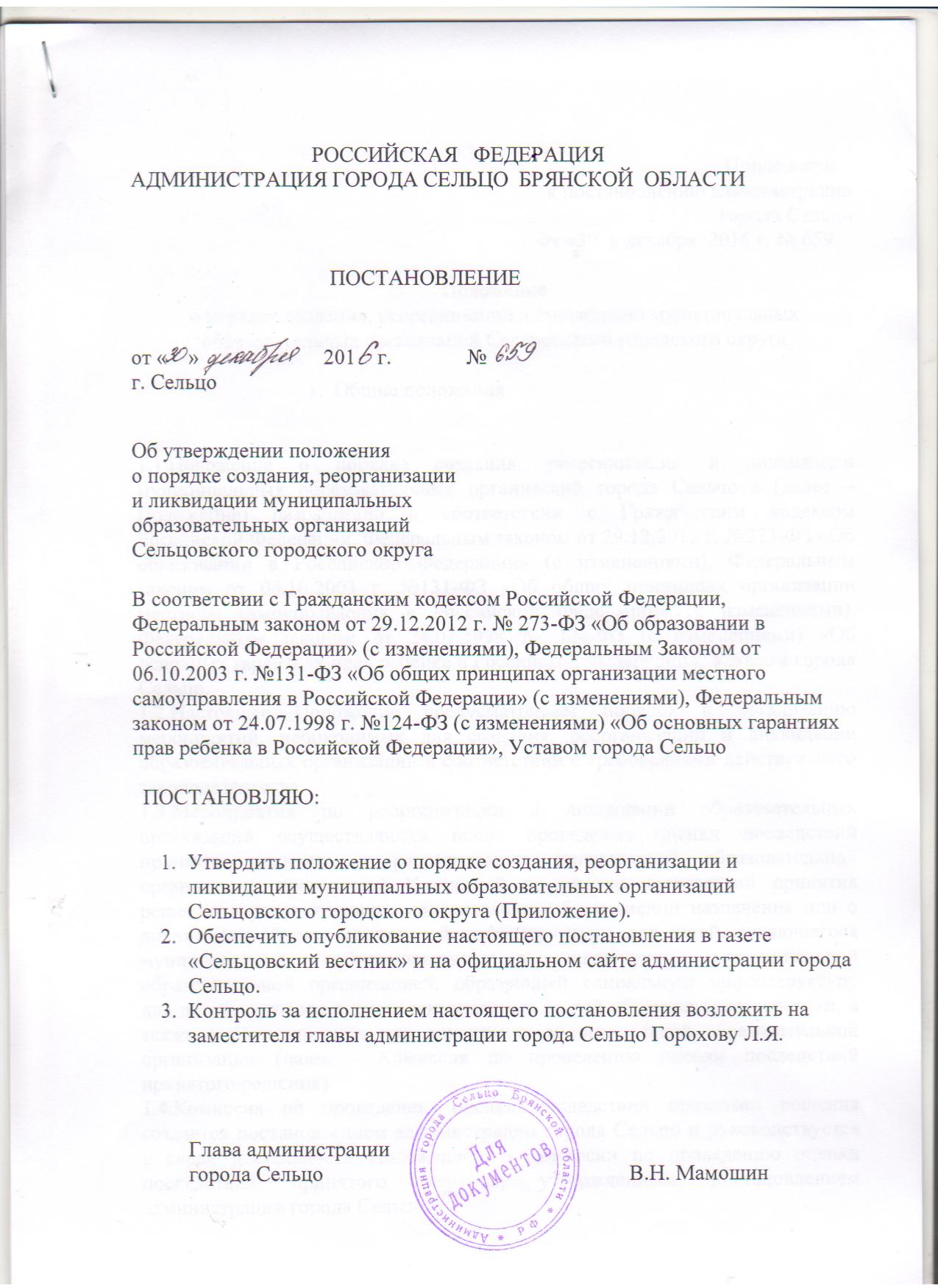  Приложение к постановлению администрациигорода Сельцо   от «30  » декабря  2016 г. № 659Положениео порядке создания, реорганизации и ликвидации муниципальных образовательных организаций Сельцовского городского округа                                          1.  Общие положения1.1.Положение о порядке создания, реорганизации и ликвидации муниципальных образовательных организаций города Сельцо а (далее – Положение) разработано в соответствии с Гражданским кодексом Российской Федерации, Федеральным законом от 29.12.2012 г. №273-ФЗ «Об образовании в Российской Федерации» (с изменениями), Федеральным законом от 06.10.2003 г. №131-ФЗ «Об общих принципах организации местного самоуправления в Российской Федерации» (с изменениями), Федеральным законом от 24.07.1998 № 124-ФЗ (с изменениями) «Об основных гарантиях прав ребенка в Российской Федерации», Уставом города Сельцо.1.2.Настоящее Положение предусматривает порядок и организацию мероприятий, необходимых для создания, реорганизации и ликвидации образовательных организаций в соответствии с требованиями действующего законодательства.1.3.Мероприятия по реорганизации и ликвидации образовательных организаций осуществляются после проведения оценки последствий принятия решения о реорганизации (ликвидации) образовательной организации, проводимой Комиссией по оценке последствий принятия решения о реконструкции, модернизации, об изменении назначения или о ликвидации объекта социальной инфраструктуры для детей, являющегося муниципальной собственностью, о заключении муниципальной образовательной организацией, образующей социальную инфраструктуру для детей, договора аренды закрепленных за ней объектов собственности, а также о реорганизации или ликвидации муниципальной образовательной организации (далее - Комиссия по проведению оценки последствий принятого решения).1.4.Комиссия по проведению оценки последствий принятого решения создается постановлением администрации города Сельцо и руководствуется в своей деятельности Положением о Комиссии по проведению оценки последствий принятого решения, утвержденным постановлением администрации города Сельцо.Создание муниципальных образовательных организаций  2.1.Порядок создания образовательного учреждения  2.1.1.Образовательная организация создается в форме, установленной гражданским законодательством для некоммерческих организаций.  2.1.2.Образовательная организация создается в порядке создания организации либо в результате реорганизации существующей образовательной организации по решению её учредителя. Решение учредителя оформляется постановлением главы администрации города. 2.1.3.Заместитель главы администрации по социальным вопросам, курирующий отрасль «Образование», готовит на имя главы администрации города письменное представление о целесообразности создания образовательной организации конкретного типа с описанием состава предполагаемого имущества, места размещения, целей деятельности, необходимых затрат, источников и условий финансирования. К представлению прилагается проект устава и штатного расписания образовательной организации, проект трудового договора с руководителем образовательной организации.2..1.4.Постановление главы администрации города о создании образовательной организации должно содержать следующую информацию: цели и задачи создания образовательной организации; сведения о полном наименовании, месте нахождения образовательной организации; о наделении создаваемой образовательной организации соответствующим имуществом; о правовом режиме передаваемого образовательной организации имущества; иные необходимые сведения, относящиеся к действиям по созданию образовательной организации.2.1.5.На основании постановления главы администрации города о создании образовательной организации отдел имущественных отношений администрации города Сельцо в 10-дневный срок издает правовой акт о закреплении на праве оперативного управления за созданной образовательной организацией соответствующего муниципального имущества.2.2.Порядок формирования штата образовательной организации2.2.1.Руководитель образовательной организации назначается в порядке, установленном Уставом соответствующей образовательной организации.2.2.2.На основании действующего законодательства руководитель образовательной организации с момента его назначения осуществляет все необходимые для начала функционирования образовательной организации действия, в том числе формирует штат сотрудников в соответствии с уставными целями деятельности образовательной организации в пределах выделенных средств. Штатное расписание образовательной организации согласовывается с отделом образования администрации города. Реорганизация муниципальных образовательных организаций3.1. Формы реорганизации муниципальных образовательных организацийРеорганизация образовательных организаций может быть осуществлена в форме слияния, присоединения, разделения, выделения, преобразования в порядке, установленном Гражданским кодексом Российской Федерации и настоящим Положением.3.2.Порядок принятия решения о реорганизации образовательной организации (образовательных организаций)3.2.1.Реорганизация образовательной организации осуществляется по решению её учредителя. Решение учредителя принимается в форме постановления администрации города.3.2.2.Вопрос о реорганизации образовательной организации учредителем рассматривается на основании подготовленной информационно-аналитической справки о муниципальной системе образования и карты изменений для каждой образовательной организации, в отношении которой планируется реорганизация.3.2.3.Основания для принятия решения о реорганизации образовательной организации:- низкое качество знаний обучающихся;- значительное превышение нормативов финансирования;- нецелесообразность дальнейшей деятельности в связи с низкой наполняемостью классов-комплектов;- угроза безопасности жизни и здоровью обучающихся;- отсутствие аккредитации образовательной организации;- осуществление деятельности образовательной организацией без надлежащего разрешения (лицензии) либо деятельности, запрещенной законом либо противоречащей уставным целям.3.2.4.Заместитель главы администрации города, курирующий отрасль «Образование», готовит письменное представление на имя главы администрации города о необходимости реорганизации образовательной организации (образовательных организаций). В представлении о реорганизации содержится финансовый анализ и оценка деятельности образовательной организации (образовательных организаций), обоснование необходимости осуществления реорганизации, предложения о форме реорганизации. 3.2.5.Принятие решения о реорганизации общеобразовательной организации (образовательных организаций) допускается на основании положительного заключения комиссии по оценке последствий такого решения.3.2.6.Порядок проведения оценки последствий принятия решения о реорганизации муниципальной образовательной организации, включая критерии этой оценки (по типам данных образовательных организаций), порядок создания комиссии по оценке последствий такого решения и подготовки ею заключений устанавливаются Правительством  Брянской области.3.2.7.Для проведения оценки последствий принятия решения о реорганизации муниципальной образовательной организации глава администрации города до принятия соответствующего решения представляет в комиссию следующие документы:а) предложение о реорганизации муниципальной организации;б) пояснительная записка, в которой указываются:- полное наименование организации, в отношении которой принимается решение о реорганизации, её юридический и фактический адреса, предмет и основные цели деятельности;- социально-экономическое обоснование необходимости и целесообразности принятия соответствующего решения о реорганизации муниципальной организации;- предложения о мерах, которые предполагается предпринять для соблюдения установленных законодательством Российской Федерации прав детей в сфере образования в случае принятия решения о реорганизации муниципальной организации;в) прогнозируемые последствия принятия решения о реорганизации муниципальной организации;г) финансово-экономическое обоснование предложения учредителя.3.2.8.В заключении об оценке последствий принятия решения о реорганизации муниципальной образовательной организации указываются:а) наименование муниципальной образовательной организации, предлагаемой к реорганизации;б) предложение главы администрации города, которое выносилось на заседание комиссии;в) значения всех критериев, на основании которых оцениваются последствия реорганизации муниципальной образовательной организации;г) решение комиссии.3.2.9.Заключение комиссии передается главе администрации города.3.2.10.На основании постановления главы администрации города отдел образования издает приказ о реорганизации образовательной организации.Порядок действий по реорганизации образовательной организации (образовательных организаций)3.3.1.После издания постановления главы администрации города о реорганизации образовательной организации (образовательных организаций) реорганизация осуществляется в соответствии с действующим законодательством.3.3.2. Начальник отдела образования осуществляет руководство процедурой реорганизации образовательной организации (образовательных организаций); координирует утверждение в порядке, установленном действующим законодательством, учредительных документов вновь возникших образовательных организаций или изменений к уставам в случае реорганизации путем присоединения или выделения.3.3.3.Комиссия по реорганизации на основании постановления главы администрации города о реорганизации образовательной организации (образовательных организаций) осуществляет в установленном законом порядке все необходимые действия по реорганизации, а именно:- разрабатывает план мероприятий, необходимых для проведения реорганизации;- размещает в средствах массовой информации объявления о реорганизации и осуществляет иные действия в соответствии с действующим законодательством Российской Федерации;- контролирует ход проведения реорганизации.Состав комиссии по реорганизации в количестве не менее 5 человек утверждается постановлением главы администрации города Сельцо. Комиссией руководит председатель комиссии, а на период его отсутствия – заместитель.3.3.4.Руководитель реорганизуемой образовательной организации (руководители образовательных организаций):- представляет утвержденный устав в регистрирующий орган для последующей государственной регистрации вновь возникшей образовательной организации или изменений в устав существующей образовательной организации (организаций);- в письменной форме в течение трех рабочих дней извещает всех известных кредиторов реорганизуемой образовательной организации с указанием формы реорганизации;- принимает участие в проведении инвентаризации и подготовке передаточного акта (разделительного баланса);- решает вопросы перевода (увольнения), трудоустройства работников и уведомляет о реорганизации фонды обязательного медицинского страхования, социального страхования, пенсионный фонд, службу занятости населения;- в течение 10 дней со дня принятия решения о реорганизации представляет в отдел имущественных отношений администрации города  перечень кредиторов; в течение двух месяцев со дня принятия решения о реорганизации передаточный акт (разделительный баланс); учредительные документы, печати, штампы, справку о закрытии счета реорганизуемой образовательной организации в органах Федерального казначейства, учредительные документы вновь возникшей образовательной организации (образовательных организаций) или изменения к уставу в случае реорганизации путем присоединения или выделения.3.3.5.Отдел имущественных отношений администрации города Сельцо на основании постановления главы администрации города о реорганизации образовательной организации:- в 10-дневный срок издает правовой акт о порядке осуществления действий, направленных на реализацию постановления главы администрации города  о реорганизации образовательной организации (образовательных организаций), (реорганизуемыми образовательным организациями), передаче этого имущества, определения правопреемника (правопреемников) реорганизуемой образовательной организации и определения порядка дальнейшего использования имущества, закрепленного за реорганизуемой образовательной организацией;- представляет главе администрации города к утверждению передаточный акт (разделительный баланс), содержащий положения о правопреемстве по обязательствам реорганизуемой образовательной организации.3.3.6.Образовательная организация (образовательные организации) считается реорганизованной, за исключением случаев реорганизации в форме присоединения, с момента государственной регистрации вновь возникших образовательных организаций. При реорганизации в форме присоединения к ней другой образовательной организации первая из них считается реорганизованной с момента внесения в единый государственный реестр юридических лиц записи о прекращении деятельности присоединенной образовательной организации.  Ликвидация муниципальных образовательных организаций4.1.Порядок принятия решения о ликвидации образовательной организации.4.1.1.Ликвидация образовательной организации осуществляется:а) по решению суда в случае допущенных при её создании грубых нарушений закона, если эти нарушения носят неустранимый характер, либо осуществления деятельности без надлежащего разрешения (лицензии), либо запрещенной законом, либо с нарушением Конституции Российской Федерации, либо с иными неоднократными или грубыми нарушениями закона или иных правовых актов, либо при систематическом осуществлении организацией деятельности, противоречащей ее уставным целям, а также в иных случаях, предусмотренных Гражданским кодексом Российской Федерации;б) по решению учредителя.4.1.2. Вопрос о ликвидации образовательной организации рассматривается учредителем на основании письменного представления о необходимости ликвидации образовательной организации, подготовленного заместителем главы администрации города, курирующим отрасль «Образование».4.1.3. В представлении о ликвидации образовательной организации должны содержаться подробный финансовый анализ и оценка деятельности образовательной организации, причины её ликвидации и обоснование необходимости осуществления ликвидации.4.1.4.Основания принятия учредителем решения о ликвидации образовательной организации:- значительное превышение нормативов финансирования; - нецелесообразность дальнейшей деятельности в связи с отсутствием достаточного количества детей школьного возраста на закрепленной за образовательной организацией территорией;- угроза безопасности жизни и здоровью обучающихся;- отсутствие аккредитации образовательной организации;- осуществление деятельности образовательной организацией без надлежащего разрешения (лицензии) либо деятельности, запрещенной законом.4.1.5.Принятие решения о ликвидации образовательной организации допускается на основании положительного заключения комиссии по оценке последствий такого решения.4.1.6.Для проведения оценки последствий принятия решения о ликвидации муниципальной образовательной организации глава администрации города до принятия соответствующего решения представляет в комиссию следующие документы:а) предложение о ликвидации муниципальной организации;б) пояснительная записка, в которой указываются:- полное наименование организации, в отношении которой принимается решение о ликвидации, её юридический и фактический адреса, предмет и основные цели деятельности;- социально-экономическое обоснование необходимости и целесообразности принятия соответствующего решения о ликвидации муниципальной организации;- предложения о мерах, которые предполагается предпринять для соблюдения установленных законодательством Российской Федерации прав детей в сфере образования в случае принятия решения о ликвидации муниципальной организации;в) прогнозируемые последствия принятия решения о ликвидации муниципальной организации;г) финансово-экономическое обоснование предложения учредителя.4.1.7.Порядок проведения оценки последствий принятия решения о ликвидации муниципальной образовательной организации, включая критерии этой оценки (по типам данных образовательных организаций), порядок создания комиссии по оценке последствий такого решения и подготовки ею заключений устанавливаются Правительством Брянской области.4.1.8.В заключении об оценке последствий принятия решения о ликвидации муниципальной образовательной организации указываются:а) наименование муниципальной образовательной организации, предлагаемой к ликвидации;б) предложение органа местного самоуправления, осуществляющего функции и полномочия учредителя муниципальной образовательной организации, предлагаемой к ликвидации, которое выносилось на заседание комиссии;в) значения всех критериев, на основании которых оцениваются последствия ликвидации муниципальной образовательной организации;г) решение комиссии.4.1.9.Заключение передается главе администрации города.4.1.10.Постановление о ликвидации образовательной организации должно содержать следующую информацию:- правовое обоснование необходимости осуществления ликвидации образовательной организации;- о принимающей организации (перечень принимающих организаций), в которую будут переводиться обучающиеся, предоставившие необходимые письменные согласия на перевод (письменные согласия родителей (законных представителей) несовершеннолетних обучающихся);- о составе ликвидационной комиссии;- о передаче имущества ликвидируемой образовательной организации.4.2.Порядок действий по ликвидации образовательной организации4.2.1.После издания постановления главы администрации города о ликвидации образовательной организации:- отдел по имущественных отношений в 10-дневный срок издает правовой акт о порядке действий, направленных на реализацию постановления главы администрации города о ликвидации образовательной организации в части решения вопросов передачи муниципальной собственности, закрепленной за ликвидируемой образовательной организацией;- отдел образования в 10-дневный срок издает правовой акт о порядке действий, направленных на реализацию постановления главы администрации города о ликвидации образовательной организации в части решения вопросов образовательного процесса ликвидируемой образовательной организации;- перевод обучающихся ликвидируемой образовательной организации осуществляется в соответствии с Приказом Минобрнауки России от 12.03.2014 г. №177 «Об утверждении Порядка и условий осуществления перевода обучающихся из одной организации, осуществляющей образовательную деятельность по образовательным программам начального общего, основного общего и среднего общего образования, в другие организации, осуществляющие образовательную деятельность по образовательным программам соответствующих уровня и направленности».4.2.2.С момента назначения ликвидационной комиссии к ней переходят полномочия по управлению делами юридического лица. Ликвидационная комиссия от имени ликвидируемого юридического лица выступает в суде.4.2.3.Ликвидационная комиссия:- помещает в средствах массовой информации, в которых публикуются данные о государственной регистрации образовательной организации как юридического лица, публикацию о его ликвидации и о порядке заявления требований его кредиторами. Этот срок не может быть менее двух месяцев с момента публикации о ликвидации;- принимает меры к выявлению кредиторов и получению дебиторской задолженности, а также письменно уведомляет кредиторов о ликвидации юридического лица;- после окончания срока для предъявления требований кредиторами составляет промежуточный ликвидационный баланс, который содержит сведения о составе имущества ликвидируемого юридического лица, перечне предъявляемых кредиторами требований, а также о результатах их рассмотрения;- производит выплату денежных сумм кредиторам ликвидируемой образовательной организации в порядке очередности, установленной Гражданским кодексом Российской Федерации, в соответствии с промежуточным ликвидационным балансом, начиная со дня его утверждения, за исключением кредиторов пятой очереди, выплаты которым производятся по истечении месяца со дня утверждения промежуточного ликвидационного баланса;- после завершения расчетов с кредиторами составляет ликвидационный баланс, который утверждается учредителем по согласованию с органом, осуществляющим государственную регистрацию юридических лиц;- передает оставшееся после удовлетворения требований кредиторов имущество образовательной организации в ведение отдела имущественных отношений с последующей передачей в оперативное управление образовательным организациям города для использования в целях развития и совершенствования учебной, материальной базы, если иное не предусмотрено законом, иными правовыми актами или учредительными документами образовательной организации;- передает в установленном законом порядке документы ликвидируемой образовательной организации в соответствующий архив, уничтожает его печати и штампы, о чем составляет акт;- представляет в регистрирующий орган необходимые документы для исключения ликвидируемой образовательной организации из государственного реестра юридических лиц, в том числе публикацию о ликвидации, копию ликвидационного баланса, справку о закрытии счета, протокол заключительного заседания ликвидационной комиссии о завершении процесса ликвидации образовательной организации.Состав ликвидационной комиссии утверждается постановлением главы администрации  города. Комиссией руководит председатель Комиссии, а на период его отсутствия – заместитель.4.2.4.При недостаточности у ликвидируемой организации денежных средств для удовлетворения требований кредиторов удовлетворение оставшейся части требований производится за счет собственника имущества – учредителя этой образовательной организации в порядке и на условиях, определенных действующим законодательством Российской Федерации.4.2.5.Ликвидация образовательной организации считается завершенной, а образовательная организация прекратившей существование после внесения об этом записи в Единый государственный реестр юридических лиц.4.2.6.По результатам ликвидации образовательной организации документы, имеющие юридическую силу для установления юридических фактов, хранятся учредителем в соответствии с действующим законодательством.     5.Принятие решения о ликвидации филиала муниципальной дошкольной образовательной организации либо общеобразовательной организации допускается на основании положительного заключения комиссии по оценке последствий такого решения.